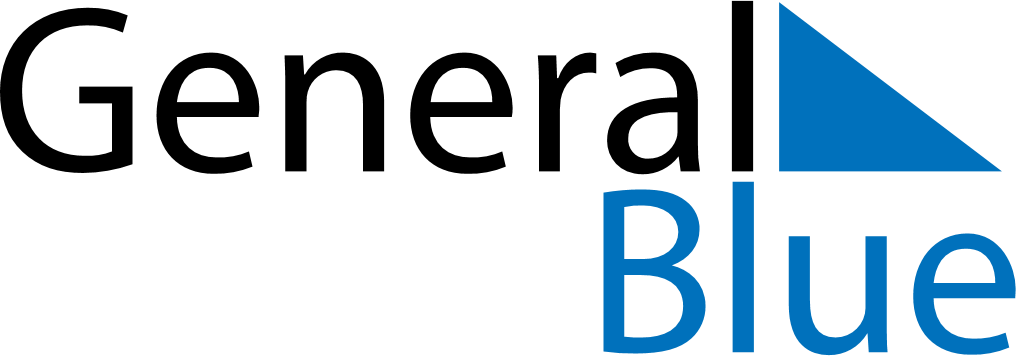 December 2024December 2024December 2024December 2024December 2024December 2024Villa Basilica, Tuscany, ItalyVilla Basilica, Tuscany, ItalyVilla Basilica, Tuscany, ItalyVilla Basilica, Tuscany, ItalyVilla Basilica, Tuscany, ItalyVilla Basilica, Tuscany, ItalySunday Monday Tuesday Wednesday Thursday Friday Saturday 1 2 3 4 5 6 7 Sunrise: 7:31 AM Sunset: 4:40 PM Daylight: 9 hours and 9 minutes. Sunrise: 7:33 AM Sunset: 4:40 PM Daylight: 9 hours and 7 minutes. Sunrise: 7:34 AM Sunset: 4:40 PM Daylight: 9 hours and 6 minutes. Sunrise: 7:35 AM Sunset: 4:40 PM Daylight: 9 hours and 4 minutes. Sunrise: 7:36 AM Sunset: 4:39 PM Daylight: 9 hours and 3 minutes. Sunrise: 7:37 AM Sunset: 4:39 PM Daylight: 9 hours and 2 minutes. Sunrise: 7:38 AM Sunset: 4:39 PM Daylight: 9 hours and 1 minute. 8 9 10 11 12 13 14 Sunrise: 7:39 AM Sunset: 4:39 PM Daylight: 9 hours and 0 minutes. Sunrise: 7:40 AM Sunset: 4:39 PM Daylight: 8 hours and 59 minutes. Sunrise: 7:40 AM Sunset: 4:39 PM Daylight: 8 hours and 58 minutes. Sunrise: 7:41 AM Sunset: 4:39 PM Daylight: 8 hours and 57 minutes. Sunrise: 7:42 AM Sunset: 4:39 PM Daylight: 8 hours and 56 minutes. Sunrise: 7:43 AM Sunset: 4:39 PM Daylight: 8 hours and 56 minutes. Sunrise: 7:44 AM Sunset: 4:39 PM Daylight: 8 hours and 55 minutes. 15 16 17 18 19 20 21 Sunrise: 7:44 AM Sunset: 4:40 PM Daylight: 8 hours and 55 minutes. Sunrise: 7:45 AM Sunset: 4:40 PM Daylight: 8 hours and 54 minutes. Sunrise: 7:46 AM Sunset: 4:40 PM Daylight: 8 hours and 54 minutes. Sunrise: 7:46 AM Sunset: 4:41 PM Daylight: 8 hours and 54 minutes. Sunrise: 7:47 AM Sunset: 4:41 PM Daylight: 8 hours and 53 minutes. Sunrise: 7:48 AM Sunset: 4:41 PM Daylight: 8 hours and 53 minutes. Sunrise: 7:48 AM Sunset: 4:42 PM Daylight: 8 hours and 53 minutes. 22 23 24 25 26 27 28 Sunrise: 7:49 AM Sunset: 4:42 PM Daylight: 8 hours and 53 minutes. Sunrise: 7:49 AM Sunset: 4:43 PM Daylight: 8 hours and 53 minutes. Sunrise: 7:50 AM Sunset: 4:43 PM Daylight: 8 hours and 53 minutes. Sunrise: 7:50 AM Sunset: 4:44 PM Daylight: 8 hours and 54 minutes. Sunrise: 7:50 AM Sunset: 4:45 PM Daylight: 8 hours and 54 minutes. Sunrise: 7:51 AM Sunset: 4:45 PM Daylight: 8 hours and 54 minutes. Sunrise: 7:51 AM Sunset: 4:46 PM Daylight: 8 hours and 55 minutes. 29 30 31 Sunrise: 7:51 AM Sunset: 4:47 PM Daylight: 8 hours and 55 minutes. Sunrise: 7:51 AM Sunset: 4:48 PM Daylight: 8 hours and 56 minutes. Sunrise: 7:51 AM Sunset: 4:48 PM Daylight: 8 hours and 57 minutes. 